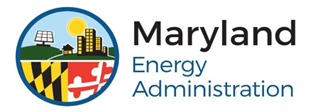 FY24 Solar Technical Assistance Program FY24 Solar Technical Assistance Program APPLICATIONREVIEW CHECK LIST (INTERNAL)Application InformationApplication InformationApplication InformationApplication InformationIs the application complete?Is the application complete?NOTE:Have supporting documents been provided?Have supporting documents been provided?NOTE:Does the request define an identifiable building or group of buildings/property?Does the request define an identifiable building or group of buildings/property?NOTE:Is the request for services offered by this program?Is the request for services offered by this program?NOTE:Does the application request a reasonable deliverable?Does the application request a reasonable deliverable?NOTE:Application ValueApplication ValueApplication ValueApplication ValueDoes the project appear to have value?  Explain your answer.  Does the project appear to have value?  Explain your answer.  NOTE:Other Comments  Other Comments  NOTE:Your RecommendationYour RecommendationYour RecommendationYour RecommendationApprove, Disapprove, or specify what data is needed before making a decision.Approve, Disapprove, or specify what data is needed before making a decision.NOTE:Date Reviewed:  